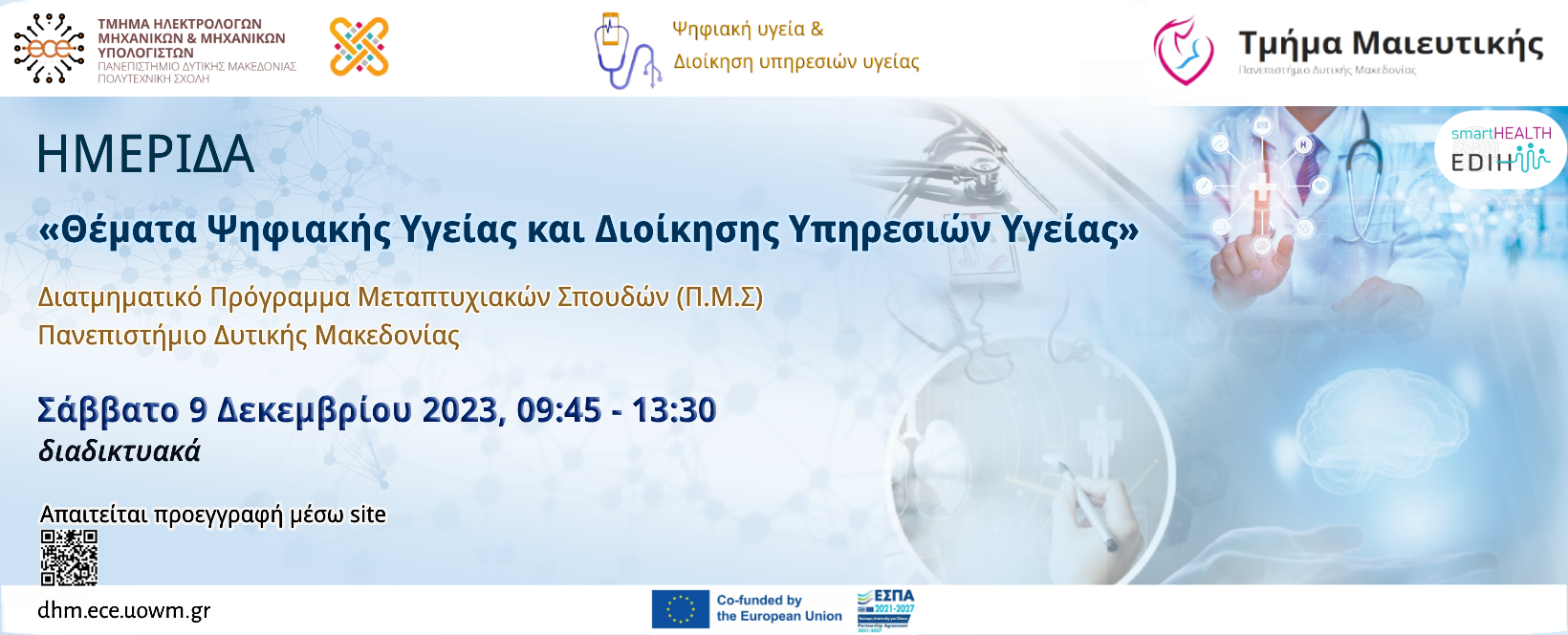 Πρόγραμμα ΗμερίδαςΕΠΙΤΡΟΠΗ ΠΡΟΓΡΑΜΜΑΤΟΣ ΣΠΟΥΔΩΝΠαντελής ΑγγελίδηςΜάρκος ΤσίπουραςΑρσένης ΤσιότσιαςΠαναγιώτης ΜπογιατζίδηςΜαρία ΤζητηρίδουΕΠΙΣΤΗΜΟΝΙΚΗ ΕΠΙΤΡΟΠΗΠαντελής ΑγγελίδηςΜάρκος ΤσίπουραςΑρσένης ΤσιότσιαςΠαναγιώτης ΜπογιατζίδηςΜαρία ΤζητηρίδουΚατερίνα ΤζημούρταΟΜΙΛΗΤΕΣ – ΠΡΟΕΔΡΕΙΑ
Σάββατο 09/12/202309:45 – 10:00Έναρξη ημερίδας – Χαιρετισμοί Νικόλαος ΣαριαννίδηςΠαντελής ΑγγελίδηςΑρσένης Τσιότσιας10:00 – 10:50Α’ Συνεδρία : Διοίκηση Υπηρεσιών Υγείας10:00 – 10:50Προεδρείο: Παναγιώτης Μπογιατζίδης     Σχολιαστής: Κατερίνα Καστανιώτη10:00 – 10:30Τα DRG και η μέτρηση της απόδοσης των ελληνικών Νοσοκομείων: Πρώτα συμπεράσματα
Χάρης Πλατής10:30 – 10:50Αξιολόγηση Τεχνολογιών Υγείας: Κλινική Αποτελεσματικότητα και Οικονομική Αποδοτικότητα
Μαρία Καλογεροπούλου11:00 – 12:00Β’ Συνεδρία : Βιοηθική και Επιδημιολογία11:00 – 12:00Προεδρείο: Μαρία Τζητηρίδου, Αρσένης Τσιότσιας      Σχολιαστής: Παρασκευή Παναγοπούλου11:00 – 11:30Αρχή της αυτονομίας: Ενημέρωση και Συναίνεση του ασθενούς
Μαρία Μηλαπίδου11:30 – 12:00Εισαγωγή στην Ποιότητα στη Φροντίδα ΥγείαςΖωή Τσίμτσιου12:00 – 13:00Γ’ Συνεδρία : Τεχνητή Νοημοσύνη12:00 – 13:00Προεδρείο: Μάρκος Τσίπουρας    Σχολιαστής: Δημήτρης Τσαλικάκης12:00 – 12:30Αλλαγή τοπίου στην αξιολόγηση βιοψιών ήπατος μέσω μιας καινοτόμου πλατφόρμας βαθιάς μάθησης 
Αλέξανδρος Τζάλλας12:30 – 13:00Αξιοποίηση δεδομένων υγείας στην Ελλάδα 
Πάνος Σταφυλάς13:00 – 13:30Απολογισμός Ημερίδας13:00 – 13:30Παντελής ΑγγελίδηςΑγγελίδης ΠαντελήςΚαθηγητής, Τμήμα Ηλεκτρολόγων Μηχανικών και Μηχανικών Υπολογιστών Καλογεροπούλου Μαρία Διευθύντρια Τμήματος Value Access, Health Policy &RWE, IQVIA Hellas Καστανιώτη KατερίναΚαθηγήτρια Πανεπιστημίου Πελοποννήσου Μηλαπίδου Μαρία Νομικός, Εργαστήριο Μελέτης Ιατρικού Δικαίου και Βιοηθικής της Νομικής Σχολής ΑΠΘ, μέλος του Ομίλου Ιατρικού Δικαίου και ΒιοηθικήςΜπογιατζίδης ΠαναγιώτηςΔιοικητής της 3ης Υγειονομικής Περιφέρειας Μακεδονίας, Επίκουρος καθηγητής, Τμήμα Μαιευτικής, Σχολής Επιστημών Υγείας,  Πανεπιστήμιο Δυτικής ΜακεδονίαςΠαναγοπούλου Παρασκευή Επίκουρη καθηγήτρια Παιδιατρικής – Παιδιατρικής Αιματολογίας £ Ογκολογίας, Δ’ Παιδιατρική Κλινική, Νοσοκομείο Παπαγεωργίου, Ιατρική Σχολή ΑΠΘ Πλατής Χάρης    Σταφυλάς  ΠάνοςΔιευθύνων Σύμβουλος ΚΕΤΕΚΝΥ Ειδικός Καρδιολόγος-Υπερτασιολόγος, Διδάκτωρ Ιατρικής Σχολής ΑΠΘ, Ιατρικός Συντονιστής Ευρωπαϊκών Προγραμμάτων ΤηλεϊατρικήςΤζάλλας ΑλέξανδροςΑναπληρωτής Καθηγητής, Τμήμα Πληροφορικής & Τηλεπικοινωνιών, Σχολή Πληροφορικής & Τηλεπικοινωνιών, Πανεπιστήμιο ΙωαννίνωνΤζητηρίδου ΜαρίαΠαιδίατρος - Νεογνολόγος, Επίκουρη Καθηγήτρια Τμήματος Μαιευτικής, Σχολή Επιστημών Υγείας, Πανεπιστήμιο Δυτικής ΜακεδονίαςΤσαλικάκης ΔημήτρηςΔιοικητής της 4ης Υγειονομικής Περιφέρειας Μακεδονίας, Επίκουρος καθηγητής, Τμήμα Ηλεκτρολόγων Μηχανικών και Μηχανικών Υπολογιστών, Πολυτεχνική Σχολή, Πανεπιστήμιο Δυτικής ΜακεδονίαςΤσίμτσιου ΖωήΑναπληρώτρια Καθηγήτρια Υγιεινής, Κοινωνικής και Προληπτικής Ιατρικής,  Διευθύντρια ΠΜΣ «Κοινωνική- Προληπτική Ιατρική και Ποιότητα στη Φροντίδα Υγείας», Τμήμα Ιατρικής, Α.Π.Θ.Τσιότσιας ΑρσένηςΒιολόγος, Αναπληρωτής Καθηγητής , Πρόεδρος του Τμήματος Μαιευτικής, Σχολή Επιστημών Υγείας ΠΔΜΤσίπουρας  ΜάρκοςΑναπληρωτής καθηγητής , Τμήμα Ηλεκτρολόγων Μηχανικών και Μηχανικών Υπολογιστών